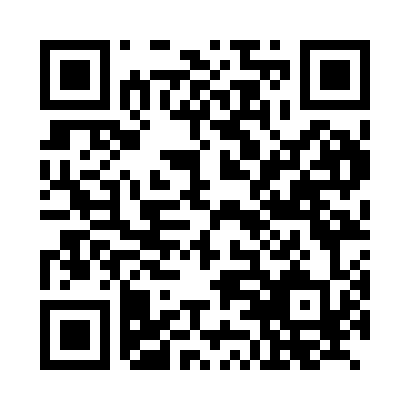 Prayer times for Achternholt, GermanyMon 1 Apr 2024 - Tue 30 Apr 2024High Latitude Method: Angle Based RulePrayer Calculation Method: Muslim World LeagueAsar Calculation Method: ShafiPrayer times provided by https://www.salahtimes.comDateDayFajrSunriseDhuhrAsrMaghribIsha1Mon4:567:001:315:048:039:592Tue4:536:581:315:058:0510:023Wed4:506:551:315:068:0710:044Thu4:476:531:305:068:0810:075Fri4:446:511:305:078:1010:096Sat4:416:481:305:088:1210:127Sun4:386:461:295:098:1410:148Mon4:346:441:295:108:1510:179Tue4:316:411:295:118:1710:1910Wed4:286:391:295:128:1910:2211Thu4:256:371:285:138:2110:2412Fri4:216:341:285:148:2310:2713Sat4:186:321:285:158:2410:3014Sun4:156:301:285:158:2610:3315Mon4:116:281:275:168:2810:3516Tue4:086:251:275:178:3010:3817Wed4:046:231:275:188:3210:4118Thu4:016:211:275:198:3310:4419Fri3:576:191:265:208:3510:4720Sat3:546:161:265:208:3710:5021Sun3:506:141:265:218:3910:5322Mon3:466:121:265:228:4110:5623Tue3:436:101:265:238:4210:5924Wed3:396:081:255:248:4411:0225Thu3:356:061:255:248:4611:0626Fri3:316:041:255:258:4811:0927Sat3:276:011:255:268:4911:1228Sun3:235:591:255:278:5111:1629Mon3:195:571:255:278:5311:1930Tue3:155:551:255:288:5511:23